SENSIBILIDAD      (a/a+c)=  17/17+28=0.37x100=37ESPECIFICIDAD    (d/d+b)=  53/53+2=0.96x100= 96EXACTITUD         (a+d/a+b+c+d)= 17+53/17+2+28+53=0.7x100= 70VALOR PREDICTIVO NEGATIVO      (d/c+d)= 53/28+53 = 0.65 x100= 65VALOR PREDICTIVO POSITVO      (a/a+b)= 17/ 17+2=0.89x100= 89PREVALENCIA     (a+c/a+b+c+d) =17+28/ 17+2+28+53= 0.45=45Resultados  (preguntas)El artículo de diagnóstico de pleuritis con ADA (Adenosin Desaminasa), lo usan para diagnosticar esta enfermedad junto con otros estudios que nos ayudan con el diagnostico de esta enfermedad, y se compara que tan favorable es usarlo, además de que se sabe que es una prueba colorimétrica y económica ya que los estudios con los que se comprar tiene los resultados después de semanas. El estudio nos habla de que se tomaron a100 pacientes con la enfermedad de los cuales  45 pacientes de los 100 resultan positivos y 55 de los pacientes son negativos para esta enfermedad. Al hacer los cálculos en el cuadro de 2x2 los resultados son (sen) de 37%, (esp) 96%, exactitud 70%, VP- 65%,VP+89% y prevalencia de 45% lo que nos dice por ejemplo en los valores predictivos como el positivo tiene un valor alto lo cual es confiable para su uso.DIAGNOSTICO TBC (+)DIAGNOSTICO TBC (-)   TOTALTEST ADA (+)17         aB        2   19TEST ADA (-)28          cd        53  81TOTAL4555100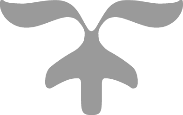 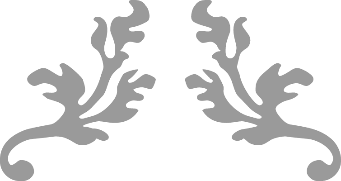 